FI World Issues 120  Syllabus 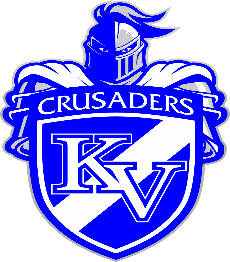 Course Description:Students will examine the global challenges of building a sustainable and equitable future, focusing on current issues that demonstrate these challenges.  Students will investigate a range of topics relevant at the time of study.  The course provides opportunity for student choice within the themes of humanity, interdependence and geopolitics. World Issues 120 is a course that is designed for all learners.  Assessment Plan: The mark distribution will be as follows:Humanity                               20%Interdependence                     25%Geopolitics                             25%Final Assessment                    30%Curriculum Outline:General Curriculum Outcome 1 - HumanityStudents will deepen their understanding of the world by exploring the unity and diversity of the human experience. They will examine how economic, cultural, and environmental factors have shaped remarkably different societies around the world. Students will develop a sense of common humanity that is open to diverse value systems and ways of life.General Learning Outcome - Humanity: Students will explore the unity and diversity of the human experience and apply their learning to deepen their understanding of the worldGeneral Curriculum Outcome 2 - Interdependence Students will learn to think critically about their own place within the interdependent systems that link humans to each other and to the natural world. They will develop an ethical perspective on important global issues and will consider the broader consequences of their own decisions and actions. They will practice the collaborative skills that are needed to tackle complex global problemsGeneral Learning Outcome- Students will think critically about their own place within the interdependent systems that link humans to each other and to the natural world.General Learning Outcome 3 - Geopolitics Students will develop an understanding of the rights and responsibilities of citizenship and will learn about the role of governance institutions at the local, national, and global levels. They will explore the origins and consequences of conflict and the strategies that have been used to diffuse and end conflict. They will become motivated to act effectively and responsibly for a more peaceful and sustainable world.General Learning Outcome-Students will demonstrate an understanding of the rights and responsibilities of citizenship and will learn about the role of governance institutions at the local, national, and global levels. General Classroom Procedures:If an assignment is not completed when it is due, your parent will be notified and you are expected to report to Lunch and Learn in room 406, the following day, if your work is not submitted before this time. If you do submit the late work before lunch, there is no need to attend Lunch and Learn.J. CyrTeacherJeannot Cyr E-mailJeannot.cyr2@nbed.nb.caWebsite/ QR Codehttp://kvhscyr.weebly.com/Extra HelpAvailable upon requestRoom NumberRoom 232